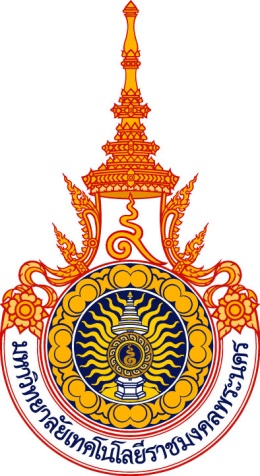 เอกสารคำสอนรายวิชา 04-112-313 การออกแบบระบบไฟฟ้า(Electrical System Design)รองศาสตราจารย์ ดร.นัฐโชติ  รักไทยเจริญชีพสาขาวิชาวิศวกรรมไฟฟ้า  คณะวิศวกรรมศาสตร์  มหาวิทยาลัยเทคโนโลยีราชมงคลพระนคร